Приложение 2Вот как это было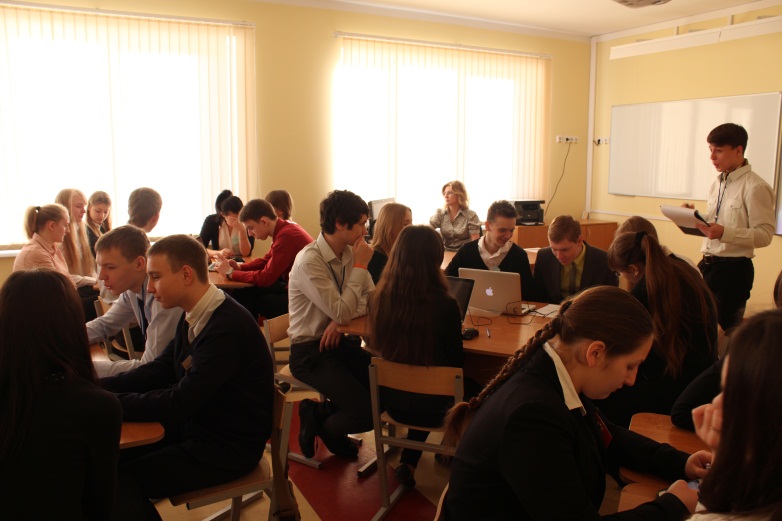 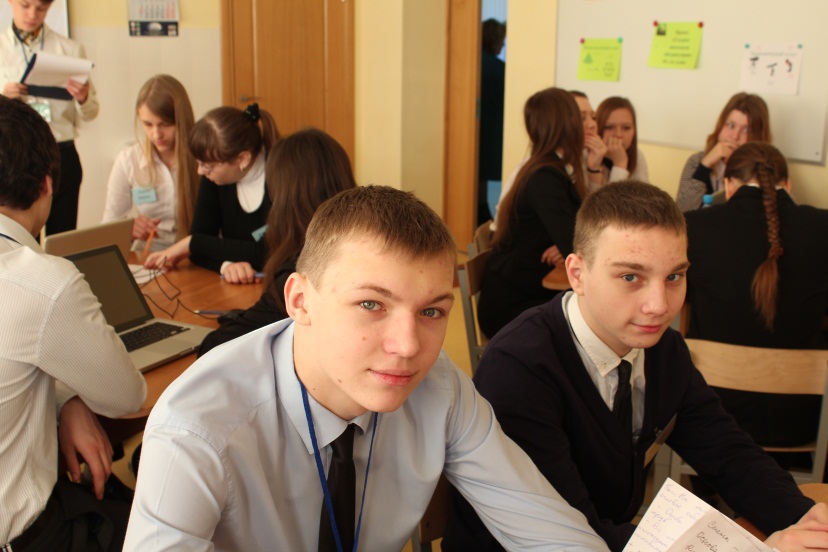 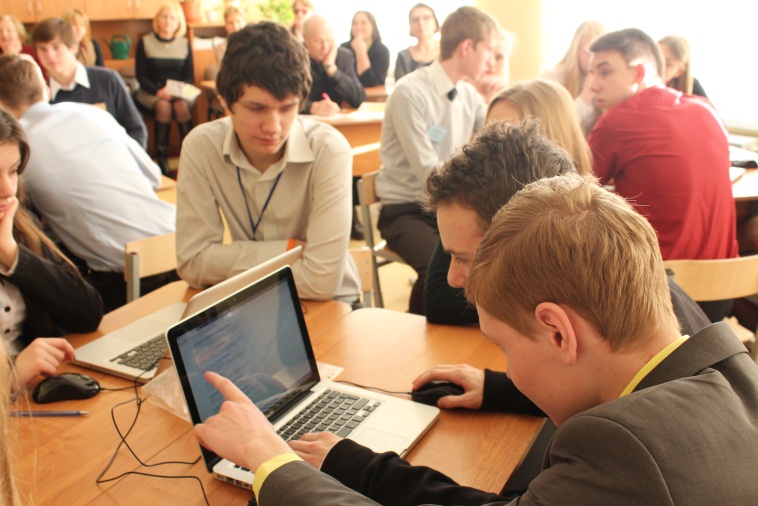 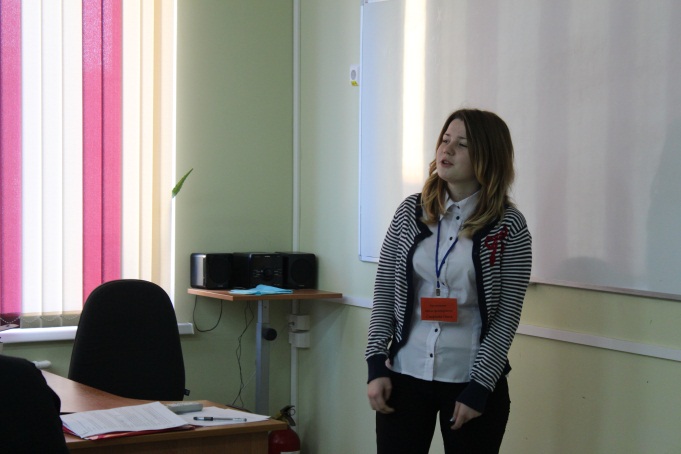 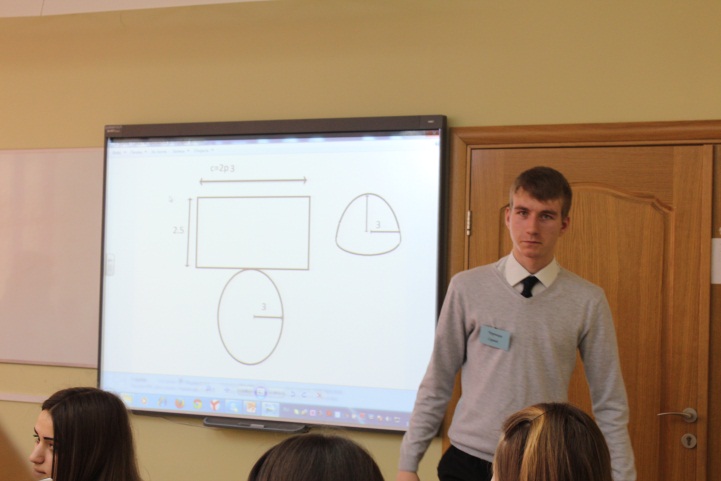 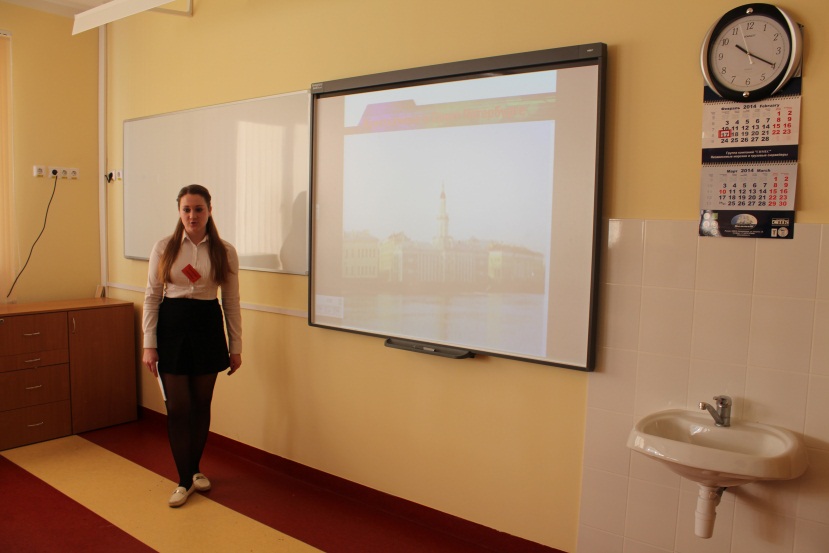 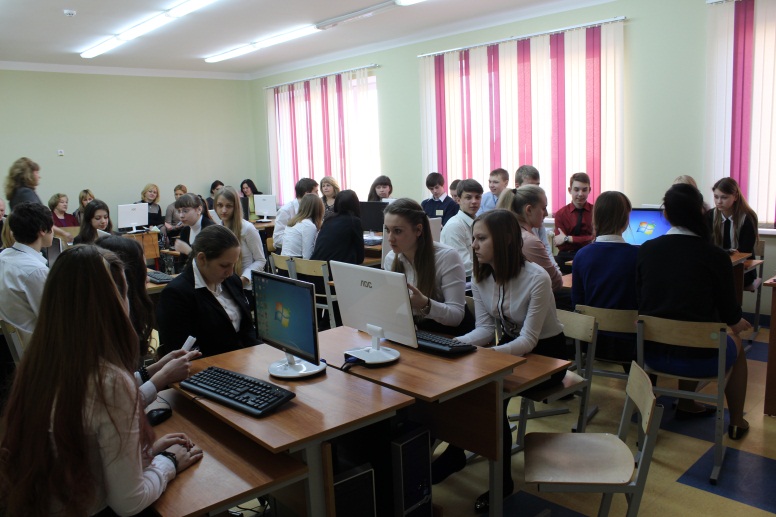 